My Cube Path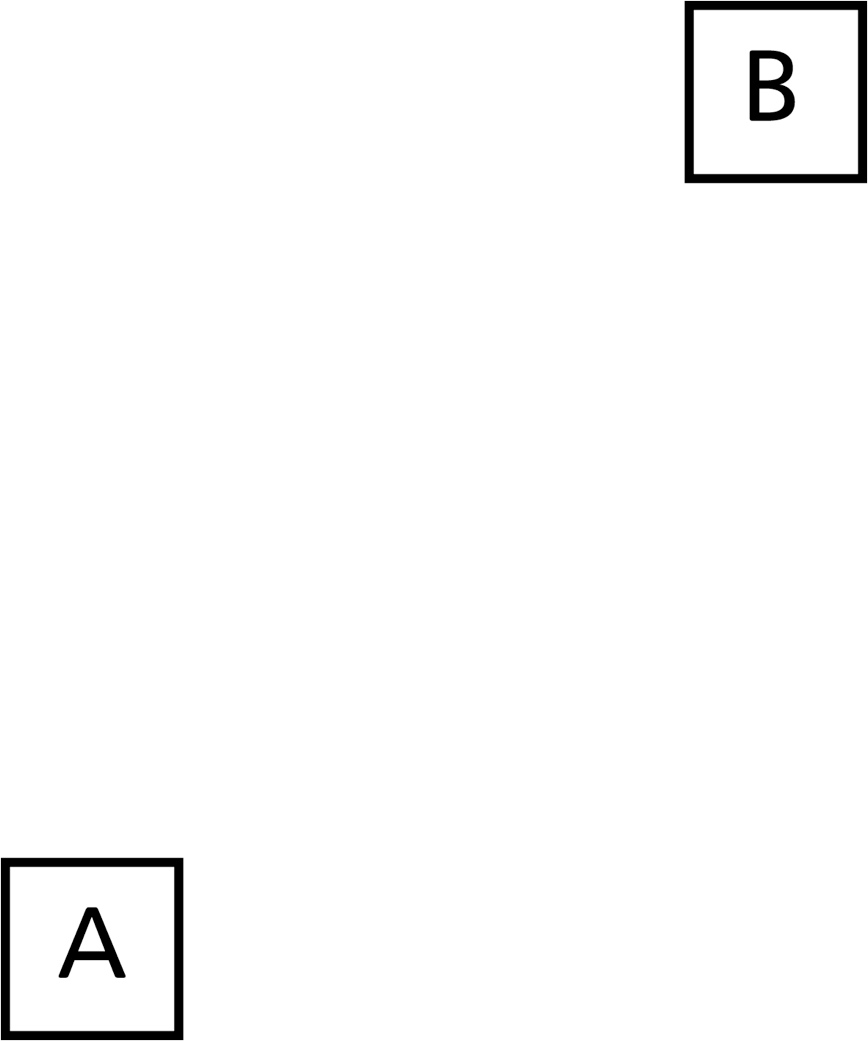 My Cube Path 
(For Accommodations)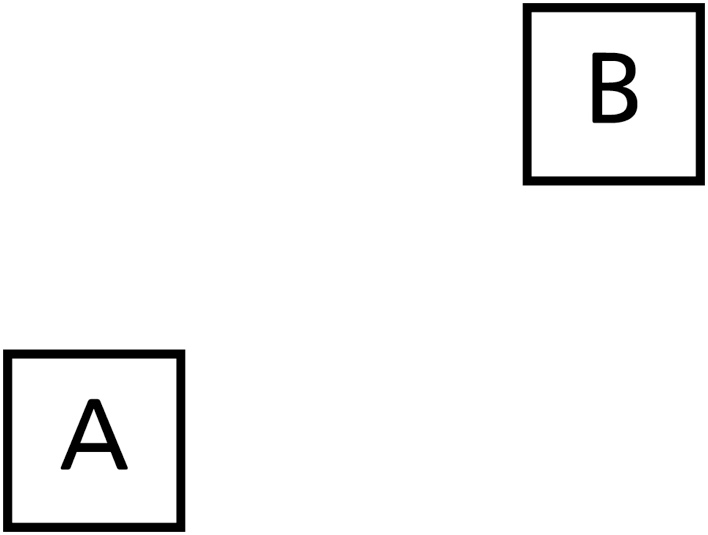 My Cube Path 
(For Extension)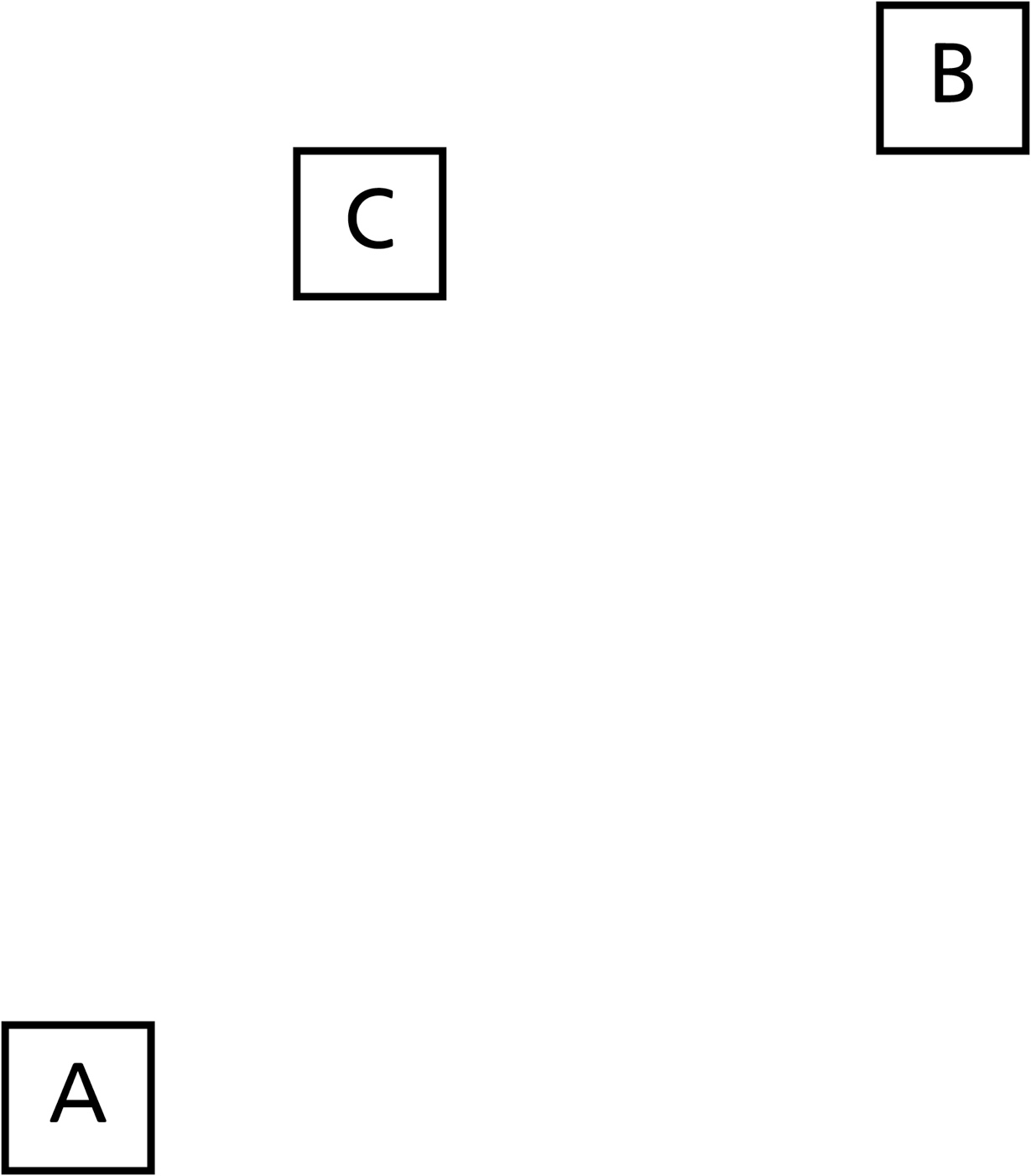 